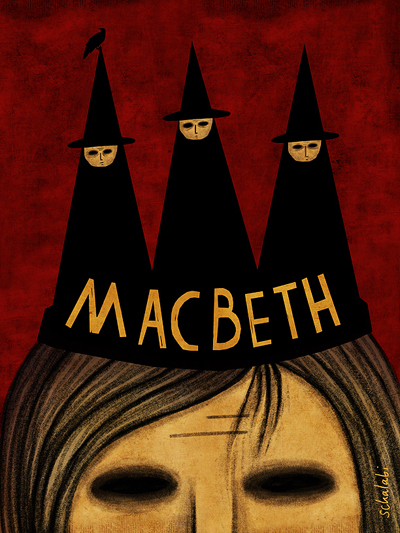 Learning episode 27 Recap questions:How and why does Malcolm test Macduff’s loyalty?____________________________________________________________________________________________________________________________________________________________________________________________________________________________________________________________________________How are Scotland and England contrasted and what do we learn about Kingship as a result?____________________________________________________________________________________________________________________________________________________________________________________________________________________________________________________________________________How does Macduff react to news of the murder of his family?______________________________________________________________________________________________________________________________________How are ideas about manliness conveyed by Malcolm?______________________________________________________________________________________________________________________________________In the space below, explode the quotation you have been given.  This means writing down everything you think you can say about this quotation.  Think aboutYour understanding of this quotation – where does it fit within the playWhich words are keyWhich techniques have been usedThe inferences you can makeThe possible effect that this quotation might have on a reader.EXPLODE A QUOTATION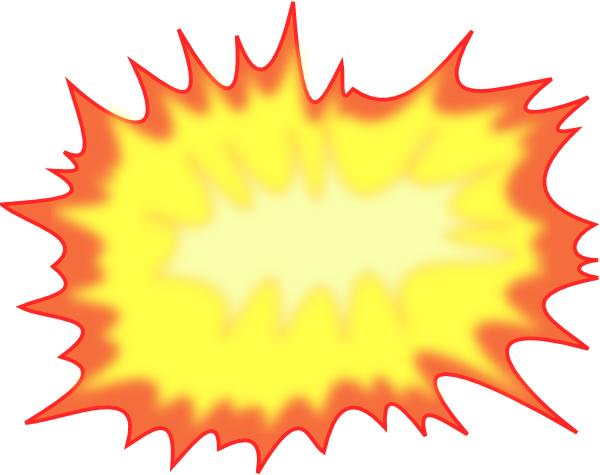 In this scene the Doctor and the Gentlewoman are discussing Lady Macbeth.  When she appears, Lady Macbeth is furiously scrubbing her hands.The act of repression is when we restrain from sharing a feeling or a thought or a desire.  There are two catalysts for repression:External – society (norms of society), government (rules that inhibit us), or ideology (religion)Internal – our reactions to these external forces that subconsciously ensures that I ‘keep it’ together.In reaction to all these external forces then each individual has their own ‘normal’ which they have to work at to maintain.  Freud studied what happened to the human mind when an individual was no longer able to maintain this form of repression.  He argued that when humans sleep, they are then (and only then) free of societal expectations and their own internal forms of repression.  The mind is free to process, explore, and express its true nature without fear of expectation.  He believed that sleep and dreams were the key to understanding the psyche.Freud also argued that the human mind can under intense circumstance experience an inability to maintain its own normal.  This is when people enter a point of hysteria – an exaggerated or uncontrollable emotion or excitement.Use the words ‘normalcy’, ‘hysteria’, ‘repression’ and ‘Freud’ within your response.________________________________________________________________________________________________________________________________________________________________________________________________________________________________________________________________________________________________________________________________________________________________________________________________________________________________________________________________________________________________________________________________________________________In this scene, Shakespeare reveals the disintegration of Lady Macbeth’s character as a result of her failings to repress her reactions and does so by drawing many parallels between her behaviour in this scene and in early scenes.  Look at each of the quotations taken from Act 5, Scene 1 and consider how this contrasts with an earlier part of the play.Challenge question: how effective are the use of parallels to show the disintegration of Lady Macbeth’s character?__________________________________________________________________________________________________________________________________________________________________________________________________________________________________________________________________________________________________________________________________________________________________________________________________________________In many tragedies, Shakespeare ironically foreshadows the fate of his characters. Early in Romeo and Juliet, Juliet unwittingly predicts the precise details of her own death: ‘My grave is like to be my wedding bed.’Hamlet’s soliloquies also link the act of going to bed with the ending of life: ‘to die, to sleep’. Bearing these examples in mind, could Lady Macbeth’s final line in the play (before her own sudden suicide) be more significant than simply referring to lying down to fall asleep? ‘What's / done cannot be undone.—To bed, to bed, to bed!’ In Act 5, Scene 2 the Scottish thanes are talking about the arrival of the English army and how unpopular Macbeth is now.  They plan to meet the English army near Birnam Wood.Key questions:Create a list of quotations below that represent Macbeth in a negative light or question his strength as a ruler.________________________________________________________________________________________________________________________________________________________________________________________________________________________________________________________________________________________________________________________________________________________________________________________________________________________________________________________________________________________________________________________________________________________How does this compare / contrast to the representation of Duncan as King in Acts 1 and 2?_______________________________________________________________________________________________________________________________________________________________________________________________________________________________________________________________________________________________________________________________________________Learning episode 28Recap questions:What does the word ‘repression’ mean?___________________________________________________________________What does the word ‘hysteria’ mean?___________________________________________________________________How do we know Lady Macbeth has failed to repress her reactions and is entering a state of hysteria?____________________________________________________________________________________________________________________________________________________________________________________________________________________________________________________________________________Identify two parallels Shakespeare draws between Lady Macbeth’s speech and earlier scenes.____________________________________________________________________________________________________________________________________________________________________________________________________________________________________________________________________________How do the soldier’s view Macbeth’s time as king?_________________________________________________________________________________________________________________________________________________________________________________________________________In the space below, explode the quotation you have been given.  This means writing down everything you think you can say about this quotation.  Think aboutYour understanding of this quotation – where does it fit within the playWhich words are keyWhich techniques have been usedThe inferences you can makeThe possible effect that this quotation might have on a reader.EXPLODE A QUOTATIONIn Act 5, Scene 3 Macbeth hears about the army coming to attack him, but he isn’t afraid because he remembers the prophecies made by the apparitions.  Macbeth also speaks to the doctor, who says that he cannot cure Lady Macbeth of her disease.Shakespeare presents a troubled Macbeth in this scene by conveying different and contrasting sides to Macbeth’s character.  Challenge question: How would a Jacobean audience respond to Macbeth in this scene?  Do you think they would have felt sympathy for him or that he was getting his comeuppance?_______________________________________________________________________________________________________________________________________________________________________________________________________________________________________________________________________________________________________________________________________________Now read Act 5, Scene 4 in which the English army organises itself for battle – Malcolms tells everyone to cut down a branch from Birnam Wood to hide behind.  Malcolm, Macduff and Siward also talk about rumours of Macbeth’s soldiers abandoning him._______________________________________________________________________________________________________________________________________________________________________________________________________________________________________________________________________________________________________________________________________________Challenge question: why is this contrast crafted?  ____________________________________________________________________________________________________________________________________________________________________________________________________________________________________________________________________________In these two scenes Shakespeare contrasts Macbeth’s preparation for battle with the preparations made by the English army.  We see that whilst Macbeth is troubled, the English army are calm in their approach and focused.  Shakespeare uses a lot of contrasts throughout Macbeth to convey his message about what it means to be a king or loyal to your king during this time.  List other contrasts you have come across throughout your reading of the play._______________________________________________________________________________________________________________________________________________________________________________________________________________________________________________________________________________________________________________________________________________Learning episode 29Recap questions:How is Macbeth’s troubled mind revealed in Act 5, Scene 3?____________________________________________________________________________________________________________________________________________________________________________________________________________________________________________________________________________How do the preparations by the English army compare and contrast?____________________________________________________________________________________________________________________________________________________________________________________________________________________________________________________________________________In the space below, explode the quotation you have been given.  This means writing down everything you think you can say about this quotation.  Think aboutYour understanding of this quotation – where does it fit within the playWhich words are keyWhich techniques have been usedThe inferences you can makeThe possible effect that this quotation might have on a reader.EXPLODE A QUOTATIONAcross the play Macbeth, imagery and metaphors of suffering and disease are evident.  Look at the quotations below which present disease and suffering in relation to the character of Macbeth:Shakespeare uses personification and references to suffering to describe Scotland during Macbeth’s reign.At points, easing suffering is considered.  In the first quotation, reference to Edward’s ability to heal in England is made and in the second Macbeth asks the doctor to cure Scotland of its disease.And finally, references to Lady Macbeth and the disease that has overtaken her are made with Macbeth requesting the doctor cure her.Now consider the following questions:What is the illness that Lady Macbeth speaks of in quotation 1 and why is this ironic?Why does Banquo make a reference to ‘insanity’?Quotations 3-5 encapsulate how the disease has taken hold of Macbeth.  What do we learn?How are images of disease and suffering significant in presenting Macbeth’s choices across the play?_______________________________________________________________________________________________________________________________________________________________________________________________________________________________________________________________________________________________________________________________________________What adjective is used to help personify Scotland in quotation 6 and what can we infer?Why is Scotland ‘weeping’ and ‘bleeding’ with new ‘gashes’ appearing each day to add to her ‘wounds’?What can we infer from the use of the adjective ‘poor’ in quotation 8 to describe Scotland?How are references to disease and suffering used to illustrate the effect Macbeth’s reign has had on the country?_______________________________________________________________________________________________________________________________________________________________________________________________________________________________________________________________________________________________________________________________________________What effect does Edward’s touch have on people?What does Macbeth ask the doctor to do?What do the references to curing disease here reveal about kingship?_______________________________________________________________________________________________________________________________________________________________________________________________________________________________________________________________________________________________________________________________________________Despite Macbeth asking the doctor to cure Lady Macbeth, what does the doctor say?What can we infer if the doctor does not feel he can cure Lady Macbeth?_________________________________________________________________________________________________________________________________________________________________________________________________________Challenge question: to what extent do you think the references to disease and suffering are a good way to chart the events in Macbeth and convey the effects of deceit, regicide and unnatural kingship.Can you recall any other examples of metaphor from across the play?____________________________________________________________________________________________________________________________________________________________________________________________________________________________________________________________________________Learning episode 30Recap questions:How are references to suffering and disease used throughout the play?  What message is Shakespeare trying to convey to a Jacobean audience?_______________________________________________________________________________________________________________________________________________________________________________________________________________________________________________________________________________________________________________________________________________On the next page, explode the quotation you have been given.  This means writing down everything you think you can say about this quotation.  Think aboutYour understanding of this quotation – where does it fit within the playWhich words are keyWhich techniques have been usedThe inferences you can makeThe possible effect that this quotation might have on a reader.EXPLODE A QUOTATIONIn Act 5, Scene 5 Macbeth is waiting for the English army to attack his castle, and he’s still not scared.  He also finds out that Lady Macbeth is dead. Before you consider this for yourself (with a focus on lines 19-30), we are going to explore what other people have said in response.  In a group of three, each take a different pupils’ response below.  Read through this response and be prepared to share the perspective on offer with the rest of your group.Response 1When Macbeth is told of Lady Macbeth’s death in Act 5 scene 5, his response seems uncaring, as if her death is meaningless to him. Throughout the play, Lady Macbeth has been influencing his decisions and cleaning up after his messes. Now that she is dead, Macbeth has to face the consequences of his actions by himself. He says of life, “it is a tale, told by an idiot, full of sound and fury, signifying nothing” (lines 29-31). This is a way of reassuring himself that his actions are meaningless. If life is just a mess of sound and fury, his angry outbursts and murdering is normal and expected, and he then doesn’t have to own up to the consequences. He can assure himself he is invincible to them, even as evidence to the contrary piles up following this speech. The problem with this is that it was Lady Macbeth shielding him from consequence before, framing others for the murder of Duncan, reminding him to wash his hands, and creating a cover story when he sees the ghost. When told of his wife’s death, Macbeth reveals how truly oblivious he was to her crucial role. He says “she should have died hereafter. There would have been time for such a word” (lines 20-21), suggesting that if she had died later, perhaps at a more convenient time for him, he could have given her eulogy more effort. This is absurd; if time drags on as he continues on to claim it does, there will be time to properly eulogize her. But Macbeth is implying here that if he cannot come up with the perfect words on the spot, he can never say what his wife meant to him. It would appear that what is most concerning to Macbeth after learning of her death is that he says the right thing. This concern with appearances shows no real care for his wife, which is frustrating and ironic as she worked so hard to keep his appearance of power and sanity intact. Macbeth compares life to a shadow, and to a play. Again, it is all meaningless upkeep of appearances, yet it was Lady Macbeth who did the upkeep for him, and without her, Macbeth falls. Immediately following this speech, Macbeth learns that Birnam Wood is coming to him, the first sign that his death is coming. This, too, is just an appearance, as the army approaching him has taken tree branches as camouflage, and the wood itself is not actually moving. But appearances matter, and as Lady Macbeth’s upkeep of Macbeth’s appearance of sanity and innocence kept him in power for a short time, the appearance of the moving forest does signify that his death is coming. Macbeth may think that life signifies nothing, but these shadows and players influence each other, at the very least. Response 2:Macbeth’s speech as he prepares to go into battle, following Seyton telling him that “The queen, my lord, is dead,” is one of the most famous speeches in all of Shakespeare’s canon.  As far as literal reaction to her death, he simply says:She should have died hereafter.There would have been time for such a word.Which means that, according to Macbeth, she should have lived longer, so he might have had time to grieve.Some things that stand out to me are, first, the rhythm of the text.  The repetition with which it begins ("Tomorrow and tomorrow and tomorrow") really emphasises monotony.  And when he goes on to describe this procession of tomorrows as “creep”ing in at a “petty pace,” the pointlessness of this monotony is brought out.  Taking this parade of days to its ultimate conclusion (“the last syllable of recorded time”), only shows that, for Macbeth, there is no hope ever that life won’t be a monotonous series of petty, creeping days.He also comments on human life calling those who have gone before “fools” going to “dusty death.”  He winds it up by calling life itself a “tale” Told by an idiot, full of sound and fury,Signifying nothing.Devoid of mankind or a hint of love for life.Response 3In the next scene (4), Seyton tells Macbeth that Lady Macbeth is dead.  Macbeth replies, “She should have died hereafter. / There would have been a time for such a word.”  He then launches into one of the most famous speeches in the play and he comes to the realisation that everything he has done has led to nothing.  He regrets that he does not have time to mourn his wife’s death because he is too busy fighting for his own life.  Maybe tomorrow he can mourn her.AndPart of the reason why Macbeth’s reaction is so depressing is because it is a moment of realisation, an awareness of the futility of one’s life.  Examine how he describes both his reactions to her death as well as the nature of life, itself.  It’s almost as if Macbeth is admitting that everything that they both sought, all that was emphasised and underscored, turned out to be for nothing.  The imagery in his reaction reveals this sense of nihilism.  The idea of “tomorrow, tomorrow creeps in this petty pace” helps to bring out the idea that time does not stop for anyone and that, in a way, all of us are “on the clock”.  The fact that death is described as “dusty” is another way that a hollowness is present in articulating both Macbeth’s state of mind and how he views reality.  The notion of “a brief candle” is something that relates the quickness and silly fragility of life and the soaring consciousness being a Now, using what you have learnt and your own ideas, respond to the following question:How does Macbeth react to the death of Lady Macbeth?Challenge yourself to include some of the following words in your response: hopeless, despairing, despondent, disheartened, downhearted, depressed, morose, bleak, forlorn.Also consider how a Jacobean audience might have responded.__________________________________________________________________________________________________________________________________________________________________________________________________________________________________________________________________________________________________________________________________________________________________________________________________________________________________________________________________________________________________________________________________________________________________________________________________________________________________________________________________________________________________________________________________________________________________________________________________________________________________________________________________________________________________________________________________________________________________________________________________________________________________________________________________________________________________________________________________________________________________________________________________________________________________________________________________________________________________________________________________________________________________________________Challenge question: how does Macbeth’s reaction to Lady Macbeth’s death compare with Macduff’s reaction to Lady Macduff’s death?_______________________________________________________________________________________________________________________________________________________________________________________________________________________________________________________________________________________________________________________________________________In this part of the scene, a messenger arrives to tell Macbeth that Birnam Wood is coming to the castle.  Macbeth decides to go out and fight his attackers.Re-read lines 1-16 and then the part of the scene we have just read.  Make notes on Macbeth’s confidence in the first part of the scene and how this changes after he hears from the messenger.In this scene, Macbeth appears confident at the start but by the end has grown weary.  Can you think of other moments across the play where Macbeth feels confident and weary?  Challenge: summarise 2-3 further feelings Macbeth experiences across the entirety of the play citing examples where we see the feelings manifest themselves.In Act 5, Scene 6 Malcolm orders the soldiers to thrown down their branches and reveal themselves.  He then begins the attack on Macbeth’s castle.How do Siward and Macduff feel going into battle in comparison to Macbeth?____________________________________________________________________________________________________________________________________________________________________________________________________________________________________________________________________________Learning episode 31Recap questions:How do we know Macbeth feels confident at the start of Act 5, Scene 6?_________________________________________________________________________________________________________________________________________________________________________________________________________What news does Seyton bring Macbeth?___________________________________________________________________How does Macbeth respond?____________________________________________________________________________________________________________________________________________________________________________________________________________________________________________________________________________What news does the messenger bring?___________________________________________________________________How do we know Macbeth begins to doubt the witches?______________________________________________________________________________________________________________________________________How does Macbeth feel at the end of the scene?______________________________________________________________________________________________________________________________________On the next page, explode the quotation you have been given.  This means writing down everything you think you can say about this quotation.  Think aboutYour understanding of this quotation – where does it fit within the playWhich words are keyWhich techniques have been usedThe inferences you can makeThe possible effect that this quotation might have on a readerEXPLODE A QUOTATIONIn today’s learning episode, we are going to read through the final three scenes.  In Act 5, Scene 7 Macbeth fights and kills Young Siward, before he exits.  Macduff enters looking for Macbeth…he’s determined to be the one that kills Macbeth.In Act 5, Scene 8 Macbeth and Macduff meet face to face.  Macbeth finds out that Macduff wasn’t born of a woman (he was delivered by Casarian section), but Macbeth fights him anyway.In Act 5, Scene 9 Siward finds out that Macbeth killed his son, but he’s happy that his son died bravely.  Macduff enters with Macbeth’s head.  Malcolm is made king and he rewards everyone who fought with him.Aristotle’s Definition of Tragedy“A tragedy is the imitation of an action that is serious and also, as having magnitude, complete in itself; inappropriate and pleasurable language;…in a dramatic rather than narrative form; with incidents arousing pity and fear wherewith to accomplish a catharsis of these emotions.”Now consider the following:Did the play Macbeth explore an action that is serious and of magnitude?______________________________________________________________________________________________________________________________________According to Aristotle, the purpose of a tragedy was to change to the views of the audience.  We watch the events of a tragedy and it, in return, shapes and refines our own thinking on ethics and morality.  This refining is called catharsis.  Thus humanity (the audience) is transformed by participating in the action of the play.  Uplifted by having experienced fear or put for the characters on the stage and renewed to live by a strong moral compass.Let’s consider this.The tragic figure – must excite pity and fear, misfortune bought about by error or frailty, be of high stature, be extraordinary.To what extent do you believe Macbeth, the figure, fulfils the above criteria?____________________________________________________________________________________________________________________________________________________________________________________________________________________________________________________________________________Catharsis – the audience must have experienced fear and pity at the downfall of another soul – and leave determined not to suffer the same fate themselves.To what extent do you believe this is true for the play Macbeth?______________________________________________________________________________________________________________________________________Do it nowChallengeNew knowledgeAct FiveScene One. Dunsinane.  Ante-room in the castle.Enter a Doctor of Physic and a Waiting-GentlewomanDoctor1I have two nights watched with you, but can perceive2No truth in your report.  When was it she last walked?Gentlewoman3Since his majesty went into the field, I have seenWho is the Gentlewoman talking about and what does this suggest about her state of mind?4Her rise from her bed, throw her night-gown upon5Her, unlock her closet, take forth paper, fold it,6Write upon’t, read it, afterwards seal it, and again7Return to bed; yet all this while in a most fast sleep.Doctor8A great perturbation in nature, to receive at onceWhy is the reference to nature significant here?9The benefit of sleep, and do the effects of10Watching!  In this slumber agitation, besides her11Walking and other actual performances, what, at any12Time, have you heard her say?Gentlewoman13That, sir, which I will not report after her.Doctor14You may to me: and ‘tis most meet you should.Gentlewoman15Neither to you nor any one; having no witness toWhy won’t the Gentlewoman reveal what Lady Macbeth said?16Confirm my speech.Enter LADY MACBETH, with a taper17Lo you, here she comes!  This is her very guise;18And, upon my life, fast asleep.  Observe her; stand close.Doctor19How came she by that light?Gentlewoman20Why, it stood by her: she has light by herWhy might this be?21Continually; ‘tis her command.Doctor22You see, her eyes are open.Gentlewoman23Ay, but their sense is shut.Doctor24What is it she does now?  Look, how she rubs her hands.Gentlewoman25It is an accustomed action with her, to seem thusWhy do you think Lady Macbeth keeps washing her hands?26Washing her hands: I have known her continue inWhy do you think Lady Macbeth keeps washing her hands?27This a quarter of an hour.LADY MACBETH28Yet here’s a spot.Doctor29Hark! She speaks: I will set down what comes from30Her, to satisfy my remembrance the more strongly.LADY MACBETH31Out, damned spot! Out, I say! – One: two: why,What is Lady Macbeth doing here?  What can we infer about her state of mind?32Then, ‘tis time to do’t.  – Hell is murky! – Fie, myWhat is Lady Macbeth doing here?  What can we infer about her state of mind?33Lord, fie! A soldier, and afeard?  What need we34Fear who knows it, when none can call our power to 35account? – Yet who would have thought the old man36To have had so much blood in him.Doctor37Do you mark that?LADY MACBETH38The thane of Fife had a wife: where is she now?39What, will these hands ne’er be clean? – No more o’Why does Shakespeare have Lady Macbeth speak in short utterance using prose here?40That, my lord, no more o’ that: you mar all with Why does Shakespeare have Lady Macbeth speak in short utterance using prose here?41This starting.Doctor42Go to, go to; you have known what you should not.Gentlewoman43She has spoke what she should not, I am sure of44That: heaven knows what she has known.LADY MACBETH45Here’s the smell of the blood still: all the How does this compare with what Macbeth says about Neptune in Act 2 Scene 2?46Perfumes of Arabia will not sweeten this littleHow does this compare with what Macbeth says about Neptune in Act 2 Scene 2?47Hand.  Oh, oh, oh!Doctor48What a sight is there!  The heart is sorely charged.Gentlewoman49I would not have such a heart in my bosom for the 50Dignity of the whole body.Doctor51Well, well, well, -Gentlewoman52Pray God it be, sir.Doctor53This disease is beyond my practise: yet I have known54Those which have walked in their sleep who have died55Holily in their beds.LADY MACBETH56Wash your hands, put on your nightgown; look not soWhat is Lady Macbeth recounting here?57Pale. – I tell you yet again, Banquo’s buried; he58Cannot come out on’s grave.Doctor59Even so?LADY MACBETH60To bed, to bed! There’s knocking at the gate:61Come, come, come, come, give me your hand.  What’s How does this compare to what Lady Macbeth says in Act 2 Scene 2?62Done cannot be undone.  To bed, to bed, to bed!How does this compare to what Lady Macbeth says in Act 2 Scene 2?ExitDoctor 63Will she go now to bed?Gentlewoman64Directly.Doctor65Foul whisperings are abroad: unnatural deeds66Do breed unnatural troubles: infected minds67To their deaf pillows will discharge their secrets;68More needs she the divine than the physician.69God, God forgive us all!  Look after her;70Remove from her the means of all annoyance,71And still keep eyes upon her.  So, good night:72My mind she has mated, and amazed my sight.73I think, but dare not speak.Gentlewoman74Good night, good doctor.ExeuntNew knowledgePen to paper: What evidence is there that Lady Macbeth’s attempts to repress her reactions to events have failed and that she is at a point of hysteria?Pen to paper: How does Shakespeare use of parallels seek to emphasise the hysteria Lady Macbeth is suffering from?Act 5, Scene 1Significant word / techniqueEarlier part of the playDoctor: ‘…unlock her closet, take forth paper, fold it, / Write upon’t, read it, afterwards seal it, and again.Doctor: ‘the benefits of sleep, and do the effects of watching.’Gentlewoman: ‘she has light by her / continually; ‘tis her command.’LADY MACBETH: Yet here’s a spotOut damned spot!What, will these hands ne’er be clean?LADY MACBETH: Yet who would have thought the old man / To have had so much blood in him.LADY MACBETH: Here’s the smell of the blood still: all the / Perfumes of Arabia will not sweeten this little.LADY MACBETH: Wash your hands, put on your nightgown; look not so / account.LADY MACBETH: What’s done cannot be undone.Doctor: ‘A great perturbation of nature’‘Unnatural deeds / do breed unnatural troubles.’ReflectionScene Two.  The country near Dunsinane.Drum and colours.  Enter MENTEITH, CAITHNESS, ANGUS, LENNOX, and Soldiers.MENTEITH1The English power is near, led on by Malcolm,2His uncle Siward and the good Macduff:3Revenges burn in them; for their dear causesWhy does Macduff seek revenge?4Would to the bleeding and the grim alarm5Excite the mortified man.Angus6Near Birnam woodWhy is this location significant?7Shall we well meet them; that way are they coming.CAITHNESS8Who knows if Donalbain be with his brother?LENNOX9For certain, sir, he is not: I have a file10Of all the gentry: there is Siward’s son,11And many unrough youths that even now12Protest their first of manhood.MENTEITH13What does the tyrant?Who is Menteith referring to?CAITHNESS14Great Dunsinane he strongly fortifies:What does Caithness say about Macbeth here?15Some say he’s mad; others that lesser hate him16Do call it valiant fury: but, for certain,17He cannot buckle his distermper’d cause18Within the belt of rule.ANGUS19Now does he feelHow does this connect to the theme of ‘guilt’?20His secret murders sticking on his hands;21Now minutely revolts upbraid his faith-breach;22Those he commands move only in command,What is he suggesting about the people who follow Macbeth?23Nothing in love: now does he feel his title24Hang loose about him, like a giant’s robe25Upon a dwarfish thief.MENTEITH26Who then shall blame27His pester’d senses to recoil and start,28When all that is within him does condemn29Itself for being there?CAITHNESS30Well, march we on.31To give obedience where ‘tis truly owed:Who is sick?  And who do they think will cure the sickness?32Meet we the medicine of the sickly weal,33And with him pour we in our country’s purge34Each drop of us.LENNOX35Or so much as it needs,Who is the ‘sovereign flower’ and who is the ‘weed’?36To dew the sovereign flower and drown the weeds.37Make we our march towards Birnam.Exeunt, marching.Pen to paper: How does Shakespeare present ideas about kingship in this scene?Do it nowChallengeNew knowledgeAct Five. Scene Three.  Dunsinane.  A room in the castle.Enter MACBETH, Doctor and AttendentsMACBETH1Bring me no more reports; let them fly all;2Till Birnam wood remove to Dunsinane,Why is Macbeth feeling so confident?3I cannot taint with fear.  What’s the boy Malcolm?4Was he not born of woman?  The spirits that know5All mortal consequences have pronounced me thus:6‘Fear not, Macbeth; no man that’s born of woman7Shall e’er have power upon thee.’  Then fly,8False thanes,9And mingle with the English epicures:10The mind I sway by and the heart I bearIs Macbeth’s confidence mis-placed?11Shall never sag with doubt nor shake with fear.Enter a Servant12The devil damn thee black, thou cream-faced loon!What do we learn about the Servant’s appearance?13Where got’st thou that goose look?What do we learn about the Servant’s appearance?Servant14There is ten thousand-MACBETH15Geese, villain!Servant16Soldiers, sir.MACBETH17Go prick thy face, and over-red thy fear,How has time changed Macbeth’s character?18Thou lily-liver’d boy.  What soldiers, patch?19Death of thy soul! Those linen cheeks of thine20Are counsellors to fear.  What soldiers, whey-face?Servant21The English force, so please you.MACBETH22Take thy face hence.Exit Servant23Seyton! – I am sick at heart,Is Macbeth as confident as he makes out?24When I behold – Seyton, I say! – This push25Will cheer me ever, or disseat me now.26I have lived long enough: my way of lifeIs this a more realistic Macbeth?27Is fall’n into the sear, the yellow leaf;28And that which should accompany old age,29As honour, love, obedience, troops of friends,Do you have any sympathy for Macbeth here?30I must not look to have; but, in their stead,31Curses, not loud but deep, mouth-honour, breath,32Which the poor heart would fain deny, and dare not.  Seyton!Enter SEYTONSEYTON33What is your gracious pleasure?MACBETH34What news more?SEYTON35All is confirm’d, my lord, which was reported.MACBETH36I’ll fight till from my bones my flesh be hack’d.37Give me my armour.SEYTON38‘Tis not needed yet.MACBETH39I’ll put it on.40Send out more horses; skirr the country round;41Hang those that talk of fear.  Give me mine armour.42How does your patient, doctor?Doctor43Not so sick, my lord,44As she is troubled with thick coming fancies,45That keep her from her rest.MACBETH46Cure her of that.47Canst thou not minister to a mind diseased,48Pluck from the memory a rooted sorrow,49Raze out the written troubles of the brain50And with some sweet oblivious antidote51Cleanse the stuff’d bosom of that perilous stuff52Which weighs upon the heart?Doctor53Therin the patient54Must minister to himself.MACBETH55Throw physic to the dogs; I’ll none of it.How are these lines ironic?56Come, put mine armour on; give me my staff.How are these lines ironic?57Seyton, send out.  Doctor, the thanes fly from me.How are these lines ironic?58Come, sir, dispatch.  If thou couldst, doctor, castHow are these lines ironic?59The water of my land, find her disease,60And purge it to a sound and pristine health,61I would applaud thee to the very echo,62That should applaud again.  – Pull’t off, I say. - In this speech Macbeth asks Seyton to put his armour on and then take it off, what might this reveal about his state of mind?63What rhubarb, cyme, or what purgative drug,In this speech Macbeth asks Seyton to put his armour on and then take it off, what might this reveal about his state of mind?64Would scour these English hence?  Hear’st thou of them?In this speech Macbeth asks Seyton to put his armour on and then take it off, what might this reveal about his state of mind?Doctor65Ay, my good lord; your royal preparation66Makes us hear something.MACBETH67Bring it after me.68I will not be afraid of death and bane,69Till Birnam forest comes to Dunsinane.Doctor70(Aside) Were I from Dunsinane away and clear,71Profit again should hardly draw me here.ExeuntPen to paper: How is Macbeth’s behaviour both erratic and volatile in this scene?Macbeth as fearlessMacbeth as fearfulMacbeth as cold-heartedMacbeth as caringNew knowledgeAct Five Scene Four.  Country near Birnam wood.Drum and colours.  Enter MALCOLM, SIWARD and YOUNG SIWARD, MACDUFF, MENTEITH, CAITHNESS, ANGUS, LENNOX, ROSS, and Soldiers, marching.MALCOLM1Cousins, I hope the days are near at hand2That chambers will be safe.MENTIETH3We doubt it nothing.SIWARD4What wood is this before us?MENTEITH5The wood of Birnam.MALCOLM6Let every soldier hew him down a boughWhy is this significant?7And bear’t before him: thereby shall we shadow8The numbers of our host and make discovery9Err in report of us.Soldiers10It shall be done.SIWARD11We learn no other but the confident tyrant12Keeps still in Dunsinane, and will endure13Our setting down before ‘t.MALCOLM14‘Tis his main hope:15For where there is advantage to be given,16Both more and less have given him the revolt,17And none serve with him but constrained thingsWhat does Malcolm note about the soldiers who remain with Macbeth?18Whose hearts are absent too.MACDUFF17Let our just censures18Attend the true event, and put we on19Industrious soldiership.SIWARD20The time approaches21That will with due decision make us know22What we shall say we have and what we owe.23Thoughts speculative their unsure hopes relate,24But certain issue strokes must arbitrate:25Towards which advance the war.Exeunt, marching.Pen to paper: How does Shakespeare contrast the army with Macbeth across Act 5, Scene3 and Scene 4?ReflectionDo it nowChallengeNew knowledgeQuotation 1‘but without the illness that should attend it’ Act 1, Scene 5Quotation 2 ‘Or have we eaten on the insane root,That takes the reason prisoner’Act 1, Scene 3Quotation 3‘Or art thou but A dagger of the mind, a false creation,Proceeding from the heat-oppressed brain?’Act 2, Scene 1Quotation 4‘O full of scorpions is my mind’Act 3, Scene 2Quotation 5 ‘I have a strange infirmity which is nothing to those who know me’Act 3, Scene 4Quotation 6‘Some holy angelFly to the court of England  and unfoldHis message ere he come, that a swift blessing May soon return to this our suffering countryUnder a hand accursed’ActQuotation 7 ‘I think our country sinks beneath the yoke;It weeps, it bleeds, and each new day a gashIs added to her wounds’Act 4, Scene 3Quotation 8‘Bleed, bleed, poor country’Act 4 Scene 3Quotation 9 ‘Ay, sir, there are a crew of wretched soulsThat stay his cure: their malady convincesThe great assay of art, but at his touchSuch sanctity hath heaven given his handThey presently amend’Act 4, Scene 3Quotation 10 ‘If thou couldst, doctor, castThe water of my land, find her disease,And purge it to a sound and pristine health,I would applaud thee to the very echo,That should applaud again’Act 5 Scene 3Quotation 11 ‘This disease is beyond my practice, yet I have known those which have walked in their sleep who have died holily in their beds’Act 5, Scene 1Quotation 12‘Canst thou not minister to a mind diseased, Pluck from the memory a rooted sorrow,Raze out the written troubles of the brainAnd with some sweet oblivious antitdoteCleanse the stuffed bosom of that perilous stuff Which weights upon the heart’Act 5, Scene 3Pen to paper: ReflectionDo it nowChallengeNew knowledgeAct Five Scene Five.  Dunsinane.  Within the castle.Enter MACBETH, SEYTON, and Soldiers, with drum and colours.MACBETH1Hang out our banners on the outward walls;Is Macbeth still as confident?2The cry is still ‘They come:’ our castle’s strength3Will laugh a siege to scorn: here let them lie4Till famine and the ague eat them up:5Were they not forced with those that should be ours,6We might have met them dareful, beard to beard,7And beat them backward home.A cry of women within8What is that noise?SEYTON9It is the cry of women, my good lord.Exit.MACBETH10I have almost forgot the taste of fears;What does this statement tell the audience about Macbeth’s state of mind and the degree to which he has changed?11The time has been, my senses would have cool’d12To hear a night shriek; and my fell of hair13Would at a dismal treatise rouse and stir14As life were in’t: I have supp’d full with horrors;15Direness, familiar to my slaughterous thoughts16Cannot once start me.Re-enter SEYTON17Wherefore was that cry?SEYTON18The queen, my lord, is dead.MACBETH19She should have died hereafter;How does Macbeth react to the news that Lady Macbeth is dead?20There would have been a time for such a word.21To-morrorw, and to-morrow, and to-morrow,22Creeps in this petty pace from day to day23To the last syllable of recorded time,24And all our yesterdays have lighted fools25The way to dusty death.  Out, out, brief candle!26Life’s but a walking shadow, a poor player27That struts and frets his hour upon the stage28And then is heard no more: it is a tale29Told by an idiot, full of sound and fury,30Signifying nothing.Pen to paper: How does Macbeth react to Lady Macbeth’s death?New knowledgeEnter a Messenger31Thou comest to use thy tongue; thy story quickly.Messenger32Gracious my lord,33I should report that which I say I saw,34But know not how to do it.MACBETH35Well, say, sir.Messenger36As I did stand my watch upon the hill,37I look’d toward Birnam, and anon, methought,38The wood began to move.MACBETH39Liar and slave!Why is Macbeth so shocked?Messenger40Let me endure your wrath, if’t be not so;41Within this three mile may you see it coming;42I saw, a moving grove.MACBETH43If thou speak’st false,44Upon the next tree shalt thou hang alive,45Till feminine cling thee: if thy speech be sooth,46I care not if thou dost for me as much.47I pull in resolution, and begin48To doubt the equivocation of the fiend49That lies like truth: ‘Fear not, till Birnam wood50Do come to Dunsinane:’ and now a wood51Comes towards Dunsinane.  Arm, arm, and out!52If this which he avouches does appear,53There is nor flying hence nor tarrying here.54I gin to be aweary of the sun,55And wish the estate o’ the world were now undone.56Ring the alarum-bell!  Blow, wind! Come, wrack!57At least we’ll die with harness on our back.Exeunt.Pen to paper: How does the news from the messenger affect Macbeth?Macbeth as confidentMacbeth as weary and almost ready to give up.Why might Shakespeare have shown Macbeth moving between these two states?Why might Shakespeare have shown Macbeth moving between these two states?ReflectionConfidentWearyAct Five Scene Six.  Dunsinane.  Before the castle.Drum and colours.  Enter MALCOLM, SIWARD, MACDUFF, and their Army, with boughsMALCOLM1Now near enough: your leafy screens throw down.Note the language of ‘respect’ below.  How does this connect with Act 1?2And show like those you are.  You, worthy uncle,3Shall, with my cousin, your right-noble son,4Lead our first battle: worthy Macduff and we5Shall take upon’s what else remains to do,6According to our order.SIWARD7Fare you well.8Do we but find the tyrant’s power to-night,9Let us be beaten, if we cannot fight.MACDUFF10Make all our trumpets speak: give them all breath,11Those clamorous harbingers of blood and death.ExeuntDo it nowChallengeNew knowledgeAct Five. Scene Seven. Another part of the field.Alarums.  Enter MACBETHMACBETH1They have tied me to a stake; I cannot fly,Despite being surrounded, Macbeth is still confident.  Why?2But, bear-like, I must fight the course.  What’s he3That was not born of woman?  Such a one4Am I to fear, or none.Enter YOUNG SIWARD5What is thy name?MACBETH6Thou’lt be afraid to hear it.YOUNG SIWARD7No; though thou call’st thyself a hotter name8Than any is in hell.MACBETH9My name’s Macbeth.YOUNG SIWARD10The devil himself could not pronounce a titleWhy is a comparison to the devil significant and how does Macbeth respond?11More hateful to mine ear.MACBETH12No, nor more fearful.YOUNG SIWARD13Thou liest, abhorred tyrant; with my sword14I’ll prove the lie thou speak’st.They fight and YOUNG SIWARD is slainMACBETH15Thou wast born of woman16But swords I smile at, weapons laugh to scorn,17Brandish’d by man that’s of a woman born.ExitAlarums.  Enter MACDUFFMACDUFF18That way the noise is.  Tyrant, show thy face!19If thou be’st slain and with no stroke of mine,20My wife and children’s ghosts will haunt me still.What earlier scene does this image contrast with?  How is this haunting different?21I cannot strike at wretched kerns, whose armsWhat earlier scene does this image contrast with?  How is this haunting different?22Are hired to bear their staves: either thou, Macbeth,How does this utterance show Macduff is about exacting his revenge?23Or else my sword with an unbatter’d edge24I sheathe again undeeded.  There thou shouldst be;25By this great clatter, one of greatest note26Seems bruited.  Let me find him, fortune!27And more I beg not.Exit.  AlarumsEnter MALCOLM and SIWARDSIWARD28This way, my lord; the castle’s gently render’d:How do we know here that Macbeth has lost the battle?29The tyrant’s people on both sides do fight;30The noble thanes do bravely in the war;31The day almost itself professes yours,32And little is to do.MALCOLM33We have met with foes34That strike beside us.SIWARD35Enter, sir, the castle.Exeunt.  AlarumsNew knowledgeAct Five. Scene Eight. Another part of the field.Enter MACBETHMACBETH1Why should I play the Roman fool, and die2On mine own sword? Whiles I see lives, the gashes3Do better upon them.Enter MACDUFFMACDUFF4Turn, hell-hound, turn!MACBETH5Of all men else I have avoided thee:What does Macbeth say to Macduff here?6But get thee back; my soul is too much charged7With blood of thing already.MACDUFF8I have no words: 9My voice is in my sword: thou bloodier villain10Than terms can give thee out!They fight.MACBETH11Thou losest labout:12As easy mayst thou the intrenchant airHow does Macbeth’s confidence shine through here?13With thy keen sword impress as make me bleed:14Let fall thy blade on vulnerable crests;15I bear a charmed life, which must not yield,16To one of woman born.MACDUFF17Despair thy charm;18And let the angel whom thou still hast servedWhat news does Macduff have for Macbeth?19Tell thee, Macduff was from his mother’s womb20Untimely ripp’d.MACBETH21Accursed be that tongue that tells me so,How does Macbeth react to Macduff’s news?  What has he come to realise?  What does he resolve not to do?22For it hath cow’d my better part of man!How does Macbeth react to Macduff’s news?  What has he come to realise?  What does he resolve not to do?23And be these juggling fiends no more believed,24That palter with us in a double sense;25That keep the word of promise to our ear,26And break it to our hope.  I’ll not fight with thee.MACDUFF27Then yield thee, coward,28And live to be the show and gaze o’ the time:29We’ll have thee, as our rarer monsters are,30Painted on a pole, and underwrit,31‘Here may you see the tyrant.’MACBETH32I will not yield,What reason does Macbeth give for fighting?33To kiss the ground before young Malcolm’s feet,34And to be baited with the rabble’s curse.35Though Birnam wood be come to Dunsinane,36And thou opposed, being of no woman born,37Yet I will try the last.  Before my body38I throw my warlike shield.  Lay on, Macduff,39And damn’d be him that first cries, ‘Hold, enough!’Exeunt, fighting.  AlarumsNew knowledgeAct Five. Scene 9Retreat.  Flourish.  Enter, with drums and colours, MALCOLM, SIWARD, ROSS, the other Thanes and Soldiers.MALCOLM1I would the friends we miss were safe arrived.SIWARD2Some must go off: and yet, by these I see,3So great a day as this is cheaply bought.MALCOLM4Macduff is missing, and your noble son.ROSS5Your son, my lord, has paid a soldier’s debt:6He only lived but till he was a man;7The which no sooner had his prowess confirm’d8In the unshrinking station where he fought,9But like a man he died.SIWARD10Then he is dead?ROSS11Ay, and brought off the field: your case of sorrow12Must not be measured by his worth, for then13It hath no end.SIWARD14Had he his hurts before?ROSS15Ay, on the front.SIWARDWhy is Siward proud of his son?16Why then, God’s soldier be he!17Had I as many sons as I have hairs,18I would not wish them to a fairer death:19And so, his knell is knoll’d.MALCOLM20He’s worth more sorrow,21And that I’ll spend for him.SIWARD22He’s worth no more23They say he parted well, and paid his score:24And so, God be with him! Here comes newer comfort.Re-enter MACDUFF, with MACBETH’S headMACDUFF25Hail, king! For so thou art: behold, where stands26The usurper’s cursed head: the time is free:27I see thee compass’d with thy kingdom’s pearl,28That speak my salutation in their minds;29Whose voices I desire aloud with mine:30Hail, King of Scotland!ALL31Hail, King of Scotland!FlourishMALCOLM32We shall not spend a large expense of time33Before we reckon with your several loves,34And make us even with you.  My thanes and kinsmen,How does Malcolm reward the men?35Henceforth be earls, the first that ever Scotland36In such an honour named.  What’s more to do,37Which would be planted newly with the time,38As calling home our exiled friends abroad39That fled the snares of watchful tyranny;40Producing forth the cruel ministers41Of this dead butcher and his fiend-like queen,42Who, as ‘tis thought, by self and violent hands43Took off her life; this, and what needful else44That calls upon us, by the grace of Grace,45We will perform in measure, time and place:46So, thanks to all at once and to each one,How is the natural order restored?47Whom we invite to see us crown’d at Scone.Flourish.  Exeunt.Pen to paper: A tragedy?